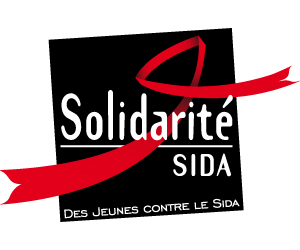 NOM DE L’ASSOCIATION: 	NOTE A L’ATTENTION DU DEMANDEURLa date limite de réception de la candidature est le 9 juillet 2017. Tout dossier incomplet ou reçu après la date indiquée sera considéré comme non éligible (le cachet de la poste ne fera pas foi et les problèmes de connexion Internet ne pourront pas être pris en considération).Les dossiers incomplets ne seront pas étudiés.Merci de vérifier et cocher avant envoi que les critères suivants sont respectés et que les documents à joindre sont annexés :L’association : Est une association de droit local, non politique et aconfessionnelle Est basée dans un pays éligible à l’axe de financement pour lequel l’association postule  A minimum deux (2) ans d’expérience dans le domaine du VIH/sidaLe projet : Concerne la prévention de proximité et/ou favorise l’accès aux soins et aux traitements des populations clés OU concerne la prévention de proximité auprès des jeunes de moins de 25 ans Se déroule du 1er janvier au 31 décembre 2018 (1 an)Montant demandé Montant maximum de la demande à Solidarité Sida : 12.000 euros Les documents suivants sont obligatoirement joints à la demande : La note conceptuelle  Le budget du projet (utiliser la trame en annexe) Le budget global en cours en 2017 de l’association  Le rapport annuel d’activité 2016 de l’association Le rapport financier 2016 approuvé par l’AG, accompagné du bilan, des comptes de résultats et annexes, du rapport du trésorier Le récépissé ou l’extrait du journal officiel d’enregistrement de l’association Les statuts de l’associationDESCRIPTION DE L’ASSOCIATIONNOM DE L’ASSOCIATION :	 Adresse du siège social :	Boîte postale : 	Ville :	Pays :	 Tél. :	E-mail :	Site Internet/ page Facebook :	Représentant légal de l’association (président ou autre personne désignée par les statuts) :Nom et Prénom :	Fonction :	 E-mail :	Contact/ Référent concernant le projet:Nom et Prénom :	Fonction :	 E-mail :	Tél: :	Type de contact à privilégier :  E-mail    Tél.Skype : 		 Date de création de l’association : 	 Ressources humaines de l’association :  Personnes concernées par les activités de l’association :File active totale en 2016:	File active sous ARV en 2016:	 Objectifs de l’association (5 lignes maximum) Quelles sont les principales activités menées par l’association (5 lignes maximum) ? Budget global de l’association du 1er janvier au 31 décembre : Liste des principaux bailleurs de l’association en 2017 :  Comment l’association a-t-elle connu l’Appel à Projets International de Solidarité Sida (3 lignes maximum)DESCRIPTION DU PROJET : (3 pages maximum)NOM DU PROJET :	Axe de financement (Un seul choix possible) : 1 - Populations clés, laquelle : PopPoksjdhv alegfxbl	eizd ù Usager-e-s de drogues 	  Populations carcérale(s)     Migrant-e-s	  Travailleur-se-s du sexe	  Minorités sexuelles et de genre 2- Prévention jeunes Type de projet : Nouveau projet pour l’association  Poursuite d’un projet existant déjà mené par l’association  Développement d’un projet existant Lieu(x) de réalisation : 	 Zone rurale 	 Zone urbaine 	Zone péri-urbaine Date de démarrage du projet :	        Durée:	Budget du projet : Résumé du projet : Merci de synthétiser le projet en 10 lignes maximum.Contexte et origine du projetMerci de décrire le contexte local ainsi que les problématiques rencontrées, les besoins, la naissance du projet et son évolution. Public(s) concerné(s)Définir le(s) groupe(s) cible(s), le nombre de bénéficiaires, leur(s) besoin(s) et problématiques(s) spécifique(s).Expériences :Merci de développer l’expérience de l’association auprès du public cible (activités menées, durée, etc.)Changements visés/objectifs spécifiquesQuels sont les différents changements visés/objectifs spécifiques du projet ? ActivitésDécrire concrètement les activités mises en œuvre pour atteindre chaque changement visé : ce qui va être fait pour atteindre le changement visé, comment, pour qui, à quelle fréquence, etc. ?Complémentarité :Quels sont les autres dispositifs existants sur la zone ? Comment l’association va-t-elle travailler en complémentarité avec eux ?Messages diffusésSi l’association postule pour un projet de prévention, quels sont les messages qui seront diffusés ?DéclarésNon déclarésBénévolesTotalNombre de personnels dans la structure201420152016Total des charges(dépenses)€€€Total des produits(recettes)€€€Résultat (Différence)€€€Montant global du projet En 2018 (en euros)Montant demandé à Solidarité Sida (en euros)Cofinancements acquis, à confirmer ou à rechercher ?€€